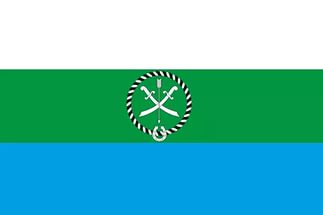 СОДЕРЖАНИЕ Приветственное обращение ………………………………..………………….………………………..…..2Сводные показатели  социально-экономического развития Ртищевского муниципального района………………………………………………………………………………………………..….…....3Основные характеристики исполнения консолидированного бюджета Ртищевского муниципального района……………………………………………………………………………………………………….7Основные характеристики исполнения бюджета Ртищевского муниципального района ……………11Доходы бюджета Ртищевского муниципального района……..……………………………..…………..14Расходы бюджета Ртищевского муниципального района  ……………………………………………...21Муниципальные программы ……………………………………………………………..………………29Межбюджетные отношения ……………………………………………………………………………….69Муниципальный долг ……………………………………………………………………………………...70Источники внутреннего финансирования дефицита бюджета………………..…………………….71 Дополнительная информация ……………………………………..…………………………..……...72Контактная информация ………………………………………...........................................................74Уважаемые жители Ртищевского района! Позвольте  познакомить Вас с ключевыми положениями проекта решения «Об утверждении отчета об исполнении бюджета Ртищевского  муниципального  района за 2016 год». Публичные слушания по обсуждению проекта  назначены  решением Собрания депутатов Ртищевского муниципального района от 24 марта 2017 года  № 12-81 состоялись 04 апреля 2017 года в 14 часов 30 минут в здании центральной библиотеке города Ртищево (ул. Алексея Громова, д. 5). В формате «Бюджета для граждан» наш коллектив – финансового управления администрации Ртищевского муниципального района познакомит жителей района с основными  характеристиками исполнения местного бюджета по доходам и расходам за 2016 финансовый год.      Надеемся, что каждый читатель сможет найти для себя полезную информацию, формирующую правильное представление о проведенных в 2016 году мероприятиях в бюджетной и налоговой политике. А мы в свою очередь,  продолжим знакомить граждан с основными этапами  бюджетного процесса и достигаемых в ходе исполнения результатах. С уважением,  М. А. Балашова,Начальник финансового управления администрации Ртищевского муниципального районаОСНОВНЫЕ ХАРАКТЕРИСТИКИ ИСПОЛНЕНИЯ КОНСОЛИДИРОВАННОГО БЮДЖЕТА РТИЩЕВСКОГО МУНИЦИПАЛЬНОГО РАЙОНА ОСНОВНЫЕ ХАРАКТЕРИСТИКИ ИСПОЛНЕНИЯ  БЮДЖЕТА РТИЩЕВСКОГО МУНИЦИПАЛЬНОГО РАЙОНА тыс. рублейДОХОДЫ БЮДЖЕТА РТИЩЕВСКОГО МУНИЦИПАЛЬНОГО РАЙОНАРАСХОДЫ БЮДЖЕТА РТИЩЕВСКОГО МУНИЦИПАЛЬНОГО РАЙОНА тыс. рублейтыс. рублейМУНИЦИПАЛЬНЫЕ ПРОГРАММЫтыс. рублейМуниципальная программа "Развитие системы образования в Ртищевском муниципальном районе  на 2016-2018 годы"Муниципальная программа "Обеспечение населения доступным жильем и развитие жилищно-коммунальной инфраструктуры на 2014-2020 годы"Муниципальная программа " Культура Ртищевского муниципального района на 2014 – 2016 годы"Муниципальная программа " Развитие транспортной системы в Ртищевском муниципальном районе на 2014-2016 годы"	Муниципальная программа " Развитие малого и среднего предпринимательства в Ртищевском муниципальном районе на 2016 -2018 годы"МЕЖБЮДЖЕТНЫЕ ОТНОШЕНИЯМУНИЦИПАЛЬНЫЙ ДОЛГ  ИСТОЧНИКИ ВНУТРЕННЕГО ФИНАНСИРОВАНИЯ ДЕФИЦИТА БЮДЖЕТАДОПОЛНИТЕЛЬНАЯ ИНФОРМАЦИЯДокумент создан на основе решений Собрания депутатов Ртищевского муниципального района от 24 марта 2017 года № 12 -81 «О проекте решения Собрания депутатов Ртищевского муниципального района «Об утверждении отчета об исполнении бюджета Ртищевского  муниципального  района за 2016 год» и от  27 апреля 2017 года № 13-96 «Об утверждении отчета об исполнении бюджета Ртищевского  муниципального района за 2016 год». С вышеназванными документами и приложениями к ним  можно ознакомиться на официальном сайте администрации Ртищевского муниципального района. rtishevo.sarmo.ru.Публичные слушания по обсуждению проекта  решения Собрания депутатов Ртищевского муниципального района «Об утверждении отчета об исполнении бюджета Ртищевского  муниципального  района за 2016 год», назначенные  решением Собрания депутатов Ртищевского муниципального района от 24 марта 2017 года  № 12-81 состоялись 04 апреля 2017 года в 14 часов 30 минут в центральной библиотеке города Ртищево (ул. Алексея Громова, д. 5). Открытые государственные и муниципальные ресурсыПравительство Саратовской областиhttp://saratov.gov.ru/Министерство финансов Саратовской области http://saratov.gov.ru/gov/auth/minfin/Интернет портал государственных и муниципальных услуг Саратовской областиhttp://64.gosuslugi.ruОфициальный сайт единой информационной системы в сфере закупокhttp://zakupki.gov.ruОфициальный сайт для размещения информации о государственных и муниципальных учреждениях http://bus.gov.ru/Официальный сайт  администрации Ртищевского муниципального района http://rtishevo.sarmo.ru/КОНТАКТНАЯ ИНФОРМАЦИЯ ОТВЕТСТВЕННЫЙ ИСПОЛНИТЕЛЬ:ФИНАНСОВОЕ УПРАВЛЕНИЕ АДМИНИСТРАЦИИ РТИЩЕВСКОГО МУНИЦИПАЛЬНОГО РАЙОНАГрафик работы финансового управления: с 08.00 до 17.00 (обед с 12.00 до 13.00)Ответственные исполнители, за формирование бюджета для граждан:Начальник финансового управления – Балашова Марина Александровна, тел. 4-19-60;начальник бюджетного отдела – Гришина Наталья Михайловна, тел. 4-18-86главный специалист отдела анализа и планирования доходов – Левина Ирина Владимировна, тел. 4-17-54;Аргументированные замечания и предложения по содержанию и способа представления  «Бюджета для граждан»  заинтересованные лица вправе направить в финансовое управление в письменном виде по адресу: 412031, Саратовская область,        г. Ртищево, ул. Красная, 6  и  в электронном виде – по адресу электронной почты:   fo36 rt@mail.ru  г. Ртищево2017 годСВОДНЫЕ ПОКАЗАТЕЛИ СОЦИАЛЬНО – ЭКОНОМИЧЕСКОГО РАЗВИТИЯ РТИЩЕВСКОГО МУНИЦИПАЛЬНОГО РАЙОНА Сравнительная таблица выполнения прогнозных показателей
прогноза социально-экономических показателей Ртищевского муниципального районаСВОДНЫЕ ПОКАЗАТЕЛИ СОЦИАЛЬНО – ЭКОНОМИЧЕСКОГО РАЗВИТИЯ РТИЩЕВСКОГО МУНИЦИПАЛЬНОГО РАЙОНА Сравнительная таблица выполнения прогнозных показателей
прогноза социально-экономических показателей Ртищевского муниципального районаСВОДНЫЕ ПОКАЗАТЕЛИ СОЦИАЛЬНО – ЭКОНОМИЧЕСКОГО РАЗВИТИЯ РТИЩЕВСКОГО МУНИЦИПАЛЬНОГО РАЙОНА Сравнительная таблица выполнения прогнозных показателей
прогноза социально-экономических показателей Ртищевского муниципального районаСВОДНЫЕ ПОКАЗАТЕЛИ СОЦИАЛЬНО – ЭКОНОМИЧЕСКОГО РАЗВИТИЯ РТИЩЕВСКОГО МУНИЦИПАЛЬНОГО РАЙОНА Сравнительная таблица выполнения прогнозных показателей
прогноза социально-экономических показателей Ртищевского муниципального районаСВОДНЫЕ ПОКАЗАТЕЛИ СОЦИАЛЬНО – ЭКОНОМИЧЕСКОГО РАЗВИТИЯ РТИЩЕВСКОГО МУНИЦИПАЛЬНОГО РАЙОНА Сравнительная таблица выполнения прогнозных показателей
прогноза социально-экономических показателей Ртищевского муниципального районаСВОДНЫЕ ПОКАЗАТЕЛИ СОЦИАЛЬНО – ЭКОНОМИЧЕСКОГО РАЗВИТИЯ РТИЩЕВСКОГО МУНИЦИПАЛЬНОГО РАЙОНА Сравнительная таблица выполнения прогнозных показателей
прогноза социально-экономических показателей Ртищевского муниципального районаСВОДНЫЕ ПОКАЗАТЕЛИ СОЦИАЛЬНО – ЭКОНОМИЧЕСКОГО РАЗВИТИЯ РТИЩЕВСКОГО МУНИЦИПАЛЬНОГО РАЙОНА Сравнительная таблица выполнения прогнозных показателей
прогноза социально-экономических показателей Ртищевского муниципального районаСВОДНЫЕ ПОКАЗАТЕЛИ СОЦИАЛЬНО – ЭКОНОМИЧЕСКОГО РАЗВИТИЯ РТИЩЕВСКОГО МУНИЦИПАЛЬНОГО РАЙОНА Сравнительная таблица выполнения прогнозных показателей
прогноза социально-экономических показателей Ртищевского муниципального районаСВОДНЫЕ ПОКАЗАТЕЛИ СОЦИАЛЬНО – ЭКОНОМИЧЕСКОГО РАЗВИТИЯ РТИЩЕВСКОГО МУНИЦИПАЛЬНОГО РАЙОНА Сравнительная таблица выполнения прогнозных показателей
прогноза социально-экономических показателей Ртищевского муниципального районаНаименование показателя2014 г 2014 г 2015 г.2015 г.2016 г.2016 г.Процент  исполнения к прогнозным показателям за 2016 г., %Темп роста к отчету за 2015 г., %Наименование показателя2014 г 2014 г 2015 г.2015 г.2016 г.2016 г.Процент  исполнения к прогнозным показателям за 2016 г., %Темп роста к отчету за 2015 г., %Наименование показателяпрогнозотчётпрогнозотчётпрогнозотчётПроцент  исполнения к прогнозным показателям за 2016 г., %Темп роста к отчету за 2015 г., %Наименование показателяпрогнозотчётпрогнозотчётпрогнозотчётПроцент  исполнения к прогнозным показателям за 2016 г., %Темп роста к отчету за 2015 г., %123456789-Объем отгруженных товаров собственного производства промышленной продукции (млн. руб.)712,2582,9696882,9977,31385,1141,7%156,9%-Объем валовой продукции сельского хозяйства3155,8425553774512,84961,15406,3109,0%119,8%(млн. руб.)3155,8425553774512,84961,15406,3- доходы уменьшенные на величину расходов в соответствии со статьей 346.5 Налогового кодекса РФ (млн. руб.)81,097,999,2236246,8294,1119,2%124,6%-Оборот розничной торговли39104010,942084029,14134,54013,197,1%99,6%(млн. руб.)39104010,942084029,14134,54013,1-Оборот общественного питания54,751,354,35355,55395,5%100,0%(млн. руб.)54,751,354,35355,553- объем платных услуг11501063,41228,11040,612021083,890,2%104,2%(млн. руб.)11501063,41228,11040,612021083,8- численность работающих всего 13562135681345613262129261274598,6%96,1%(чел)135621356813456132621292612745в том числе в бюджетной сфере46674810474046644596456299,3%97,8%(чел)466748104740466445964562-Фонд оплаты труда всего   3,12,93,133,23,3103,1%110,0%(млрд. руб.)3,12,93,133,23,3 в т. ч. в бюджетной сфере  957,6957,31000982,31023,31022,299,9%104,1%(млн. руб.)957,6957,31000982,31023,31022,2-среднемесячная заработная плата  всего18873,217555,919483,318965,220376,621685106,4%114,3%(руб.)18873,217555,919483,318965,220376,621685- в том числе в бюджетной сфере1709916585,217580,917551,118554,218673,1100,6%106,4%(руб.)1709916585,217580,917551,118554,218673,1Экономическое развитиеЭкономическое развитиеЭкономическое развитиеЭкономическое развитиеЭкономическое развитиеЭкономическое развитиеНаименование показателяНаименование показателяЕдиницы измеренияОтчетная информацияОтчетная информацияОтчетная информацияНаименование показателяНаименование показателяЕдиницы измерения2014 г.2015 г.2016 г.1123451.Число субъектов малого и среднего предпринимательства в расчете 
на 10 тыс. человек населенияединиц204214,7214,72.Доля среднесписочной численности работников (без внешних совместителей) малых и средних предприятий в среднесписочной численности работников (без внешних совместителей) всех предприятий и организацийпроцентов8,611,111,13.Объем инвестиций в основной капитал 
(за исключением бюджетных средств) 
в расчете на 1 жителярублей1646,77991,18182,34.Доля площади земельных участков, являющихся объектами налогообложения земельным налогом, в общей площади территории городского округа (муниципального района)процентов909192Основные характеристики исполнения 
консолидированного бюджета Ртищевского муниципального района за 2016 годтыс. рублейОсновные характеристики исполнения 
консолидированного бюджета Ртищевского муниципального района за 2016 годтыс. рублейОсновные характеристики исполнения 
консолидированного бюджета Ртищевского муниципального района за 2016 годтыс. рублейОсновные характеристики исполнения 
консолидированного бюджета Ртищевского муниципального района за 2016 годтыс. рублейОсновные характеристики исполнения 
консолидированного бюджета Ртищевского муниципального района за 2016 годтыс. рублейОсновные характеристики исполнения 
консолидированного бюджета Ртищевского муниципального района за 2016 годтыс. рублейПоказателиУточненные бюджетные назначения на 2016 годИсполнено за 2016 годПроцент исполнения, %Процент исполнения, %Темп роста к исполнению прошлого года, %Доходы - всего756 221,9757 641,8100,2%105,4%105,4%в том числе: налоговые и неналоговые доходы267 888,3276 078,1103,1%108,3%108,3%безвозмездные поступления488 333,6481 563,798,6%103,9%103,9%Расходы - всего780 206,2758 000,997,2%105,8%105,8%Дефицит (-), профицит (+)-23 984,3-359,1Основные характеристики исполнения бюджетов муниципальных образований Ртищевского муниципального района за 2016 годтыс. рублейОсновные характеристики исполнения бюджетов муниципальных образований Ртищевского муниципального района за 2016 годтыс. рублейОсновные характеристики исполнения бюджетов муниципальных образований Ртищевского муниципального района за 2016 годтыс. рублейОсновные характеристики исполнения бюджетов муниципальных образований Ртищевского муниципального района за 2016 годтыс. рублейОсновные характеристики исполнения бюджетов муниципальных образований Ртищевского муниципального района за 2016 годтыс. рублейОсновные характеристики исполнения бюджетов муниципальных образований Ртищевского муниципального района за 2016 годтыс. рублейОсновные характеристики исполнения бюджетов муниципальных образований Ртищевского муниципального района за 2016 годтыс. рублейОсновные характеристики исполнения бюджетов муниципальных образований Ртищевского муниципального района за 2016 годтыс. рублейИсполнение по основным  показателям за 2016 годКраснозвездинское МОМакаровское МООктябрьское МОСалтыковское МОУрусовское МОШило-Голицынское МОМО г. РтищевоДоходы, тыс. рублей4 781,34 541,33 004,85 473,33 215,14 144,7105 416,8Расходы, тыс. рублей4 806,54 993,72 626,04 749,92 958,64 259,1103 481,6Дефицит (-),/Профицит (+)-25,2-452,4378,8723,4256,5-114,41 935,2ПоказателиУточненные бюджетные назначения на 2016 годИсполнено за 2016 годПроцент исполнения, %Темп роста к исполнению прошлого года, %Доходы - всего643 467,0638 105,899,2%100,3%в том числе: налоговые и неналоговые доходы177 532,5178 960,7100,8%111,8%безвозмездные поступления465 934,5459 145,198,5%96,5%Расходы - всего660 538,5641 167,097,1%101,2%Дефицит (-), профицит (+)-17 071,5-3 061,2Доходы бюджета Ртищевского муниципального района за 2016 годДоходы бюджета Ртищевского муниципального района за 2016 годДоходы бюджета Ртищевского муниципального района за 2016 годДоходы бюджета Ртищевского муниципального района за 2016 годДоходы бюджета Ртищевского муниципального района за 2016 годДоходы бюджета Ртищевского муниципального района за 2016 годтыс. рублейНаименование доходного источника2015 год Отчёт 2016 год Уточненный бюджет2016 год ИсполнениеПроцент исполнения, %Темп роста к 2015 году, %123456Налоговые и неналоговые поступления160 074,4177 532,5178 960,7100,8%111,8%Налог на доходы физических лиц105 791,6109 981,0110 771,1100,7%104,7%Един налог на вмененный  доход от отдельных видов деятельности 21 303,418 900,018 973,4100,4%89,1%Единый сельскохозяйственный налог6 739,612 400,012 454,6100,4%184,8%Государственная пошлина3 808,83 500,03 489,499,7%91,6%Акцизы на нефтепродукты4 910,316 631,316 940,3101,9%345,0%Доходы, получаемые в виде арендной платы за земельные участки8 323,84 920,04 964,3100,9%59,6%Доходы от сдачи в аренду имущества, находящегося в собственности муниципального района790,1790,0797,5100,9%100,9%Плата за негативное воздействие на окружающую среду954,6966,6981,5101,5%102,8%Доходы от оказания платных услуг и компенсации затрат2 082,3213,0224,2105,3%10,8%Доходы от продажи материальных и нематериальных активов 2 780,86 481,36 602,1101,9%237,4%Прочие, задолженность по отмененным налогам49,70,00,0#ДЕЛ/0!0,0%Штрафы, санкции, возмещение ущерба2 539,42 693,32 724,9101,2%107,3%Патент0,019,019,2101,1%#ДЕЛ/0!Доходы от перечисления части прибыли0,037,037,8102,2%#ДЕЛ/0!Невыясненные поступления 0,00,0-19,6#ДЕЛ/0!#ДЕЛ/0!Безвозмездные поступления475 861,9465 934,5459 145,198,5%96,5%ИТОГО635 936,3643 467,0638 105,899,2%100,3%Поступление доходов в бюджет Ртищевского муниципального района за 2016 годтыс. рублей Поступление доходов в бюджет Ртищевского муниципального района за 2016 годтыс. рублей Поступление доходов в бюджет Ртищевского муниципального района за 2016 годтыс. рублей Поступление доходов в бюджет Ртищевского муниципального района за 2016 годтыс. рублей Поступление доходов в бюджет Ртищевского муниципального района за 2016 годтыс. рублей Поступление доходов в бюджет Ртищевского муниципального района за 2016 годтыс. рублей Наименование доходных поступлений2015 год Отчёт 2016 год Уточненный бюджет 2016 год ИсполненоПроцент исполнения, %Темп роста к исполнению прошлого года, %123456Налоговые и неналоговые поступления160 074,4177 532,5178 960,7100,8%111,8%Безвозмездные поступления475 861,9465 934,5459 145,198,5%96,5%Динамика объёма сбора налоговых и неналоговых доходов на территории Ртищевского районатыс. рублейДинамика объёма сбора налоговых и неналоговых доходов на территории Ртищевского районатыс. рублейДинамика объёма сбора налоговых и неналоговых доходов на территории Ртищевского районатыс. рублейПериодПоступление налоговых и неналоговых доходов в бюджет районаСоотношение к предыдущему периоду, %1232013 год факт186 482,30,02014 год факт151 249,981,12015 год факт160 074,4105,82016 год факт178 960,7111,8Безвозмездные поступления в бюджет Ртищевского муниципального районатыс. рублейБезвозмездные поступления в бюджет Ртищевского муниципального районатыс. рублейБезвозмездные поступления в бюджет Ртищевского муниципального районатыс. рублейБезвозмездные поступления в бюджет Ртищевского муниципального районатыс. рублейБезвозмездные поступления в бюджет Ртищевского муниципального районатыс. рублейБезвозмездные поступления в бюджет Ртищевского муниципального районатыс. рублейНаименование доходов2015 год Отчёт 2016 год Уточненный бюджет2016 год ИсполненоПроцент исполнения, %Темп роста к 2015 году, %Дотации85 061,181 675,681 675,6100,0%96,0%Субсидии9 183,618 340,312 341,667,3%134,4%Субвенции366 457,6357 400,7356 609,999,8%97,3%Иные межбюджетные трансферты16 106,48 692,88 692,8100,0%54,0%Прочие безвозмездные поступления и возвраты неиспользованных межбюджетных трансфертов-946,8-174,9-174,9100,0%18,5%Функциональные расходы бюджета Ртищевского муниципального района за 2016 годФСРНаименование показателя2015 год Отчёт 2016 год Уточненный бюджет2016 год Исполнено Процент исполнения, %Темп роста к 2015 году, %12345670100Общегосударственные вопросы   50 912,449 501,648 940,298,9%96,1%0102Функционирование высшего должностного лица субъекта Российской Федерации и муниципального образования  0,0134,152,339,0%#ДЕЛ/0!0103Функционирование законодательных (представительных) органов государственной власти и представительных органов муниципальных образований  858,61 040,01 040,0100,0%121,1%0104Функционирование Правительства Российской Федерации, высших исполнительных органов государственной власти субъектов Российской Федерации, местных администраций    24 579,725 238,425 140,399,6%102,3%0105Судебная система 9,844,944,9100,0%458,2%0106Обеспечение деятельности финансовых, налоговых и таможенных органов и органов финансового (финансово-бюджетного) надзора    7 241,37 566,07 528,599,5%104,0%0111Резервные фонды 0,00,00,0#ДЕЛ/0!#ДЕЛ/0!0113Другие общегосударственные вопросы    18 223,015 478,215 134,297,8%83,0%0300Национальная безопасность и правоохранительная деятельность  199,5199,8199,8100,0%100,2%0314Другие вопросы в области национальной безопасности и правоохранительной деятельности 199,5199,8199,8100,0%100,2%0400Национальная экономика  9 597,536 885,220 369,855,2%212,2%0405Сельское хозяйство и рыболовство0,01 259,4478,938,0%#ДЕЛ/0!0408Транспорт0,00,00,0#ДЕЛ/0!#ДЕЛ/0!0409Дорожное хозяйство(дорожные фонды)9 471,433 477,417 747,553,0%187,4%0412Другие вопросы в области национальной экономики126,12 148,42 143,499,8%1699,8%0500Жилищно-коммунальное хозяйство6 977,28 979,08 676,996,6%124,4%0501Жилищное хозяйство 1 052,7150,0150,0100,0%14,2%0502Коммунальное хозяйство 5 924,58 829,08 526,996,6%143,9%0700Образование476 514,3470 783,1469 527,699,7%98,5%0701Дошкольное образование 146 698,7138 674,9138 359,299,8%94,3%0702Общее образование  302 632,1304 131,5303 561,699,8%100,3%0703Дополнительное образование детей0,00,00,0#ДЕЛ/0!#ДЕЛ/0!0707Молодежная политика 4 651,13 754,93 640,497,0%78,3%0709Другие вопросы в области образования    22 532,424 221,823 966,498,9%106,4%0800Культура, кинематография67 133,168 787,068 487,799,6%102,0%0801Культура    64 053,065 124,465 001,299,8%101,5%0804Другие вопросы в области культуры, кинематографии 3 080,13 662,63 486,595,2%113,2%1000Социальная политика 18 055,720 503,620 085,898,0%111,2%1001Пенсионное обеспечение   1 176,11 383,01 223,288,4%104,0%1003Социальное обеспечение населения    12 745,713 151,612 894,498,0%101,2%1004Охрана семьи и детства  4 133,95 969,05 968,2100,0%144,4%1100Физическая культура и спорт488,9726,0706,097,2%144,4%1105Другие вопросы в области физической культуры и спорта 488,9726,0706,097,2%144,4%1200Средства массовой информации311,6674,4674,4100,0%216,4%1202Периодическая печать и издательства    311,6674,4674,4100,0%216,4%1300Обслуживание государственного долга1 208,31 018,31 018,3100,0%84,3%1301Обслуживание внутреннего государственного и муниципального долга 1 208,31 018,31 018,3100,0%84,3%1400Межбюджетные трансферты общего характера бюджетам муниципальных образований2 155,82 480,52 480,5100,0%115,1%1401Дотации на выравнивание бюджетной обеспеченности субъектов Российской Федерации и муниципальных образований    2 155,82 480,52 480,5100,0%115,1%Всего633 554,3660 538,5641 167,097,1%101,2%ВРНаименование показателя2015 год Отчёт 2016 год Уточненный бюджет2016 год Исполнено Процент исполнения, %Темп роста к 2015 году, %1234567100 Расходы на выплаты персоналу в целях обеспечения выполнения функций государственными (муниципальными) органами, казенными учреждениями, органами управления государственными внебюджетными фондами  61 698,863 074,862 395,998,9%101,1%200Закупка товаров, работ и услуг для государственных (муниципальных) нужд  26 463,944 722,333 436,774,8%126,3%300Социальное обеспечение и иные выплаты населению 19 602,222 462,222 049,098,2%112,5%400Капитальные вложения в объекты недвижимого имущества государственной (муниципальной) собственности2 430,5250,0250,0100,0%10,3%500Межбюджетные трансферты  2 155,82 480,52 480,5100,0%115,1%600Предоставление субсидий бюджетным, автономным учреждениям и иным некоммерческим организациям517 921,5511 759,1510 825,199,8%98,6%700Обслуживание государственного (муниципального) долга 1 208,31 018,31 018,3100,0%84,3%800Иные бюджетные ассигнования2 073,314 771,38 711,559,0%420,2%Всего633 554,3660 538,5641 167,097,1%101,2%Наименование муниципальной программы2015 год Отчёт 2016 год Уточненный бюджет2016 год Исполнено Процент исполнения, %Темп роста к 2015 году, %123456Муниципальная программа "Развитие системы образования в Ртищевском муниципальном районе  на 2016-2018 годы"1 056,61 611,31 587,898,5%150,3%Муниципальная программа "Обеспечение населения доступным жильем и развитие жилищно-коммунальной инфраструктуры на 2014-2020 годы"6 074,49 245,88 688,594,0%143,0%Муниципальная программа «Культура Ртищевского муниципального района на 2014 – 2016 годы»0,0300,0249,083,0%#ДЕЛ/0!Муниципальная программа  "Развитие транспортной системы                                                                           в Ртищевском муниципальном районе на 2014-2016 годы"9 671,024 677,214 947,360,6%154,6%Муниципальная программа "Развитие малого и среднего предпринимательства в Ртищевском муниципальном районе на 2016 -2018 годы"0,02 000,02 000,0100,0%#ДЕЛ/0!Всего16 802,037 834,327 472,672,6%163,5%Наименование муниципальной программыНаименование подпрограммы муниципальной программыНаименование мероприятияНаправление расходовРаздел ПодразделРаздел ПодразделЦСРЦСРВРПлановые назначения за 2016 год, рублейКассовые расходы за 2016 год, рублейПроцент исполнения %1234556678910Муниципальная программа "Развитие системы образования на территории Ртищевского муниципального района  на 2016-2018 годы"710000000071000000007100000000710000000071000000007100000000710000000071000000001 611 336,951 587 790,8098,54%Муниципальная программа "Развитие системы образования на территории Ртищевского муниципального района  на 2016-2018 годы"Подпрограмма "Развитие системы общего и дополнительного образования"71200000007120000000712000000071200000007120000000712000000071200000001 276 500,00 1 271 268,89 99,59%Муниципальная программа "Развитие системы образования на территории Ртищевского муниципального района  на 2016-2018 годы"Подпрограмма "Развитие системы общего и дополнительного образования"Основное мероприятие "Обеспечение государственных  гарантий прав граждан на получение общедоступного и бесплатного дошкольного, начального, основного, среднего общего образования в муниципальных общеобразовательных  организациях РМР"7120100000712010000071201000007120100000712010000071201000001 010 000,00 1 009 999,76 100,00%Муниципальная программа "Развитие системы образования на территории Ртищевского муниципального района  на 2016-2018 годы"Подпрограмма "Развитие системы общего и дополнительного образования"Основное мероприятие "Обеспечение государственных  гарантий прав граждан на получение общедоступного и бесплатного дошкольного, начального, основного, среднего общего образования в муниципальных общеобразовательных  организациях РМР"Создание в общеобразовательных организациях, расположенных в сельской местности, условий для занятий физической культурой и спортомСоздание в общеобразовательных организациях, расположенных в сельской местности, условий для занятий физической культурой и спортом070207027120150970612912 600,00912 599,76100,00%Муниципальная программа "Развитие системы образования на территории Ртищевского муниципального района  на 2016-2018 годы"Подпрограмма "Развитие системы общего и дополнительного образования"Основное мероприятие "Обеспечение государственных  гарантий прав граждан на получение общедоступного и бесплатного дошкольного, начального, основного, среднего общего образования в муниципальных общеобразовательных  организациях РМР"Создание в общеобразовательных организациях, расположенных в сельской местности, условий для занятий физической культурой и спортомСоздание в общеобразовательных организациях, расположенных в сельской местности, условий для занятий физической культурой и спортом0702070271201L097061210 000,0010 000,00100,00%Муниципальная программа "Развитие системы образования на территории Ртищевского муниципального района  на 2016-2018 годы"Подпрограмма "Развитие системы общего и дополнительного образования"Основное мероприятие "Обеспечение государственных  гарантий прав граждан на получение общедоступного и бесплатного дошкольного, начального, основного, среднего общего образования в муниципальных общеобразовательных  организациях РМР"Создание в общеобразовательных организациях, расположенных в сельской местности, условий для занятий физической культурой и спортомСоздание в общеобразовательных организациях, расположенных в сельской местности, условий для занятий физической культурой и спортом0702070271201R097061287 400,0087 400,00100,00%Муниципальная программа "Развитие системы образования на территории Ртищевского муниципального района  на 2016-2018 годы"Подпрограмма "Развитие системы общего и дополнительного образования"Основное мероприятие "Организация государственной (итоговой) аттестации выпускников 9-х классов (приобретение ГСМ и запчастей, бумаги, расходных материалов к оргтехнике для проведения экзаменов)"71203000007120300000712030000071203000007120300000712030000042 000,0041 148,9597,97%Муниципальная программа "Развитие системы образования на территории Ртищевского муниципального района  на 2016-2018 годы"Подпрограмма "Развитие системы общего и дополнительного образования"Основное мероприятие "Организация государственной (итоговой) аттестации выпускников 9-х классов (приобретение ГСМ и запчастей, бумаги, расходных материалов к оргтехнике для проведения экзаменов)"Реализация основного мероприятия0709070971203V000071203V000024442 000,0041 148,9597,97%Муниципальная программа "Развитие системы образования на территории Ртищевского муниципального района  на 2016-2018 годы"Подпрограмма "Развитие системы общего и дополнительного образования"Основное мероприятие "Организация и проведение единого государственного экзамена (приобретение ГСМ и запчастей, бумаги, расходных материалов к оргтехнике для проведения экзаменов, приобретение множительной техники, приобретение подавителей (блокираторов) средств сотовой связи и беспроводного доступа, получение ЭЦП, оплата выполнения услуг по оборудованию защищенного канала связи для передачи данных через Интернет, использование услуг ФГУП ГЦСС для доставки контрольно-измерительных материалов по ЕГЭ)"71204000007120400000712040000071204000007120400000712040000096 000,0092 030,1895,86%Муниципальная программа "Развитие системы образования на территории Ртищевского муниципального района  на 2016-2018 годы"Подпрограмма "Развитие системы общего и дополнительного образования"Основное мероприятие "Организация и проведение единого государственного экзамена (приобретение ГСМ и запчастей, бумаги, расходных материалов к оргтехнике для проведения экзаменов, приобретение множительной техники, приобретение подавителей (блокираторов) средств сотовой связи и беспроводного доступа, получение ЭЦП, оплата выполнения услуг по оборудованию защищенного канала связи для передачи данных через Интернет, использование услуг ФГУП ГЦСС для доставки контрольно-измерительных материалов по ЕГЭ)"Реализация основного мероприятия0709070971204V000071204V000024231 740,8031 740,80100,00%Муниципальная программа "Развитие системы образования на территории Ртищевского муниципального района  на 2016-2018 годы"Подпрограмма "Развитие системы общего и дополнительного образования"Основное мероприятие "Организация и проведение единого государственного экзамена (приобретение ГСМ и запчастей, бумаги, расходных материалов к оргтехнике для проведения экзаменов, приобретение множительной техники, приобретение подавителей (блокираторов) средств сотовой связи и беспроводного доступа, получение ЭЦП, оплата выполнения услуг по оборудованию защищенного канала связи для передачи данных через Интернет, использование услуг ФГУП ГЦСС для доставки контрольно-измерительных материалов по ЕГЭ)"Реализация основного мероприятия0709070971204V000071204V000024464 259,2060 289,3893,82%Муниципальная программа "Развитие системы образования на территории Ртищевского муниципального района  на 2016-2018 годы"Подпрограмма "Развитие системы общего и дополнительного образования"Основное мероприятие "Проведение муниципального торжественного мероприятия, посвященного Дню Учителя и Дню дошкольного работника. Занесение на доску Почета работников образования (приобретение грамот, дипломов, почетных призов, расходных материалов и изготовление фотографий)"71206000007120600000712060000071206000007120600000712060000015 000,0014 989,0099,93%Муниципальная программа "Развитие системы образования на территории Ртищевского муниципального района  на 2016-2018 годы"Подпрограмма "Развитие системы общего и дополнительного образования"Основное мероприятие "Проведение муниципального торжественного мероприятия, посвященного Дню Учителя и Дню дошкольного работника. Занесение на доску Почета работников образования (приобретение грамот, дипломов, почетных призов, расходных материалов и изготовление фотографий)"Реализация основного мероприятия0709070971206V000071206V000024415 000,0014 989,0099,93%Муниципальная программа "Развитие системы образования на территории Ртищевского муниципального района  на 2016-2018 годы"Подпрограмма "Развитие системы общего и дополнительного образования"Основное мероприятие "Проведение муниципального праздника для детей-инвалидов на базе МОУ СОШ № 1"712070000071207000007120700000712070000071207000003 000,003 000,00100,00%Муниципальная программа "Развитие системы образования на территории Ртищевского муниципального района  на 2016-2018 годы"Подпрограмма "Развитие системы общего и дополнительного образования"Основное мероприятие "Проведение муниципального праздника для детей-инвалидов на базе МОУ СОШ № 1"Реализация основного мероприятия0709070971207V000071207V00002443 000,003 000,00100,00%Муниципальная программа "Развитие системы образования на территории Ртищевского муниципального района  на 2016-2018 годы"Подпрограмма "Развитие системы общего и дополнительного образования"Основное мероприятие "Проведение районных мероприятий для детей начальных классов, для детей из семей «группы риска», посвященных Новому году и Рождеству(приобретение подарков)"712110000071211000007121100000712110000071211000007121100000100 000,0099 960,0099,96%Муниципальная программа "Развитие системы образования на территории Ртищевского муниципального района  на 2016-2018 годы"Подпрограмма "Развитие системы общего и дополнительного образования"Основное мероприятие "Проведение районных мероприятий для детей начальных классов, для детей из семей «группы риска», посвященных Новому году и Рождеству(приобретение подарков)"Реализация основного мероприятия0709070971211V000071211V0000244100 000,0099 960,0099,96%Муниципальная программа "Развитие системы образования на территории Ртищевского муниципального района  на 2016-2018 годы"Подпрограмма "Развитие системы общего и дополнительного образования"Основное мероприятие "Проведение праздника «Последний звонок»"7121300000712130000071213000007121300000712130000071213000002 000,001 960,0098,00%Муниципальная программа "Развитие системы образования на территории Ртищевского муниципального района  на 2016-2018 годы"Подпрограмма "Развитие системы общего и дополнительного образования"Основное мероприятие "Проведение праздника «Последний звонок»"Реализация основного мероприятия0709070971213V000071213V00002442 000,001 960,0098,00%Муниципальная программа "Развитие системы образования на территории Ртищевского муниципального района  на 2016-2018 годы"Подпрограмма "Развитие системы общего и дополнительного образования"Основное мероприятие "Проведение районного совещания работников образования (организация, оформление зала, приобретение грамот, благодарственных писем, бумаги и других расходных материалов)"7121600000712160000071216000007121600000712160000071216000004 000,004 000,00100,00%Муниципальная программа "Развитие системы образования на территории Ртищевского муниципального района  на 2016-2018 годы"Подпрограмма "Развитие системы общего и дополнительного образования"Основное мероприятие "Проведение районного совещания работников образования (организация, оформление зала, приобретение грамот, благодарственных писем, бумаги и других расходных материалов)"Реализация основного мероприятия0709070971216V000071216V00002444 000,004 000,00100,00%Муниципальная программа "Развитие системы образования на территории Ртищевского муниципального района  на 2016-2018 годы"Подпрограмма "Развитие системы общего и дополнительного образования"Основное мероприятие "Проведение спортивных мероприятий, конкурсов, круглых столов, ток-шоу, направленных на профилактику наркомании, табакокурения и алкоголизма"7121800000712180000071218000007121800000712180000071218000003 000,003 000,00100,00%Муниципальная программа "Развитие системы образования на территории Ртищевского муниципального района  на 2016-2018 годы"Подпрограмма "Развитие системы общего и дополнительного образования"Основное мероприятие "Проведение спортивных мероприятий, конкурсов, круглых столов, ток-шоу, направленных на профилактику наркомании, табакокурения и алкоголизма"Реализация основного мероприятия0709070971218V000071218V00002443 000,003 000,00100,00%Муниципальная программа "Развитие системы образования на территории Ртищевского муниципального района  на 2016-2018 годы"Подпрограмма "Развитие системы общего и дополнительного образования"Основное мероприятие "Проведение мероприятий, направленных на патриотическое воспитания граждан в Ртищевском муниципальном районе"7121900000712190000071219000007121900000712190000071219000001 500,001 181,0078,73%Муниципальная программа "Развитие системы образования на территории Ртищевского муниципального района  на 2016-2018 годы"Подпрограмма "Развитие системы общего и дополнительного образования"Основное мероприятие "Проведение мероприятий, направленных на патриотическое воспитания граждан в Ртищевском муниципальном районе"Реализация основного мероприятия0709070971219V000071219V00002441 500,001 181,0078,73%Муниципальная программа "Развитие системы образования на территории Ртищевского муниципального района  на 2016-2018 годы"Подпрограмма "Одаренные дети Ртищевского муниципального района"7130000000713000000071300000007130000000713000000071300000007130000000115 000,0099 687,3486,68%Муниципальная программа "Развитие системы образования на территории Ртищевского муниципального района  на 2016-2018 годы"Подпрограмма "Одаренные дети Ртищевского муниципального района"Основное мероприятие "Проведение муниципального тура предметных олимпиад (разработка, тиражирование материалов для школьного тура; приобретение необходимых расходных материалов)"7130100000713010000071301000007130100000713010000071301000006 000,005 800,0096,67%Муниципальная программа "Развитие системы образования на территории Ртищевского муниципального района  на 2016-2018 годы"Подпрограмма "Одаренные дети Ртищевского муниципального района"Основное мероприятие "Проведение муниципального тура предметных олимпиад (разработка, тиражирование материалов для школьного тура; приобретение необходимых расходных материалов)"Реализация основного мероприятия0709070971301V000071301V00002424 200,004 000,0095,24%Муниципальная программа "Развитие системы образования на территории Ртищевского муниципального района  на 2016-2018 годы"Подпрограмма "Одаренные дети Ртищевского муниципального района"Основное мероприятие "Проведение муниципального тура предметных олимпиад (разработка, тиражирование материалов для школьного тура; приобретение необходимых расходных материалов)"Реализация основного мероприятия0709070971301V000071301V00002441 800,001 800,00100,00%Муниципальная программа "Развитие системы образования на территории Ртищевского муниципального района  на 2016-2018 годы"Подпрограмма "Одаренные дети Ртищевского муниципального района"Основное мероприятие "Поощрение и поддержка одаренных детей (победителей муниципальных, областных, всероссийских конкурсов, олимпиад, фестивалей, спортивных соревнований). Проведение муниципального праздника для победителей олимпиад (приобретение дипломов, памятных призов, расходные материалы)"7130200000713020000071302000007130200000713020000071302000003 000,003 000,00100,00%Муниципальная программа "Развитие системы образования на территории Ртищевского муниципального района  на 2016-2018 годы"Подпрограмма "Одаренные дети Ртищевского муниципального района"Основное мероприятие "Поощрение и поддержка одаренных детей (победителей муниципальных, областных, всероссийских конкурсов, олимпиад, фестивалей, спортивных соревнований). Проведение муниципального праздника для победителей олимпиад (приобретение дипломов, памятных призов, расходные материалы)"Реализация основного мероприятия0709070971302V000071302V00002443 000,003 000,00100,00%Муниципальная программа "Развитие системы образования на территории Ртищевского муниципального района  на 2016-2018 годы"Подпрограмма "Одаренные дети Ртищевского муниципального района"Основное мероприятие "Проведение муниципальных конкурсов детского творчества для воспитанников ДОУ (приобретение дипломов, призов, расходных материалов)"7130300000713030000071303000007130300000713030000071303000003 000,002 481,0082,70%Муниципальная программа "Развитие системы образования на территории Ртищевского муниципального района  на 2016-2018 годы"Подпрограмма "Одаренные дети Ртищевского муниципального района"Основное мероприятие "Проведение муниципальных конкурсов детского творчества для воспитанников ДОУ (приобретение дипломов, призов, расходных материалов)"Реализация основного мероприятия0709070971303V000071303V00002443 000,002 481,0082,70%Муниципальная программа "Развитие системы образования на территории Ртищевского муниципального района  на 2016-2018 годы"Подпрограмма "Одаренные дети Ртищевского муниципального района"Основное мероприятие "Проведение торжественного мероприятия, посвященного Выпускному вечеру, вручение медалей, нагрудных знаков выпускникам (приобретение грамот, дипломов, памятных подарков, расходных материалов)"7130500000713050000071305000007130500000713050000071305000007 000,006 985,0099,79%Муниципальная программа "Развитие системы образования на территории Ртищевского муниципального района  на 2016-2018 годы"Подпрограмма "Одаренные дети Ртищевского муниципального района"Основное мероприятие "Проведение торжественного мероприятия, посвященного Выпускному вечеру, вручение медалей, нагрудных знаков выпускникам (приобретение грамот, дипломов, памятных подарков, расходных материалов)"Реализация основного мероприятия0709070971305V000071305V00002447 000,006 985,0099,79%Муниципальная программа "Развитие системы образования на территории Ртищевского муниципального района  на 2016-2018 годы"Подпрограмма "Одаренные дети Ртищевского муниципального района"Основное мероприятие "Проведение муниципальных конкурсов детского творчества, фестивалей, конференций, выставок, игр КВН (приобретение дипломов, призов, ,расходных материалов, оформление зала)"71307000007130700000713070000071307000007130700000713070000050 000,0036 147,0072,29%Муниципальная программа "Развитие системы образования на территории Ртищевского муниципального района  на 2016-2018 годы"Подпрограмма "Одаренные дети Ртищевского муниципального района"Основное мероприятие "Проведение муниципальных конкурсов детского творчества, фестивалей, конференций, выставок, игр КВН (приобретение дипломов, призов, ,расходных материалов, оформление зала)"Реализация основного мероприятия0702070271307V000071307V000061122 000,0022 000,00100,00%Муниципальная программа "Развитие системы образования на территории Ртищевского муниципального района  на 2016-2018 годы"Подпрограмма "Одаренные дети Ртищевского муниципального района"Основное мероприятие "Проведение муниципальных конкурсов детского творчества, фестивалей, конференций, выставок, игр КВН (приобретение дипломов, призов, ,расходных материалов, оформление зала)"Реализация основного мероприятия0709070971307V000071307V000024428 000,0014 147,0050,53%Муниципальная программа "Развитие системы образования на территории Ртищевского муниципального района  на 2016-2018 годы"Подпрограмма "Одаренные дети Ртищевского муниципального района"Основное мероприятие "Учреждение стипендии Главы администрации РМР лучшим обучающимся года"71308000007130800000713080000071308000007130800000713080000010 000,0010 000,00100,00%Муниципальная программа "Развитие системы образования на территории Ртищевского муниципального района  на 2016-2018 годы"Подпрограмма "Одаренные дети Ртищевского муниципального района"Основное мероприятие "Учреждение стипендии Главы администрации РМР лучшим обучающимся года"Реализация основного мероприятия0709070971308V000071308V000024410 000,0010 000,00100,00%Муниципальная программа "Развитие системы образования на территории Ртищевского муниципального района  на 2016-2018 годы"Подпрограмма "Одаренные дети Ртищевского муниципального района"Основное мероприятие "Обеспечение участия детей в областных и всероссийских олимпиадах, конкурсах, юношеских чтениях"71309000007130900000713090000071309000007130900000713090000036 000,0035 274,3497,98%Муниципальная программа "Развитие системы образования на территории Ртищевского муниципального района  на 2016-2018 годы"Подпрограмма "Одаренные дети Ртищевского муниципального района"Основное мероприятие "Обеспечение участия детей в областных и всероссийских олимпиадах, конкурсах, юношеских чтениях"Реализация основного мероприятия0709070971309V000071309V000011213 990,4613 741,8098,22%Муниципальная программа "Развитие системы образования на территории Ртищевского муниципального района  на 2016-2018 годы"Подпрограмма "Одаренные дети Ртищевского муниципального района"Основное мероприятие "Обеспечение участия детей в областных и всероссийских олимпиадах, конкурсах, юношеских чтениях"Реализация основного мероприятия0709070971309V000071309V000024422 009,5421 532,5497,83%Муниципальная программа "Развитие системы образования на территории Ртищевского муниципального района  на 2016-2018 годы"Подпрограмма "Организация отдыха, оздоровления и занятости детей и подростков"7150000000715000000071500000007150000000715000000071500000007150000000199 336,95198 800,5799,73%Муниципальная программа "Развитие системы образования на территории Ртищевского муниципального района  на 2016-2018 годы"Подпрограмма "Организация отдыха, оздоровления и занятости детей и подростков"Основное мероприятие "Подготовка МУ ДОЛ «Ясный» с. Потьма Ртищевского района  к летнему оздоровительному сезону"71501000007150100000715010000071501000007150100000715010000080 000,0079 463,6299,33%Муниципальная программа "Развитие системы образования на территории Ртищевского муниципального района  на 2016-2018 годы"Подпрограмма "Организация отдыха, оздоровления и занятости детей и подростков"Основное мероприятие "Подготовка МУ ДОЛ «Ясный» с. Потьма Ртищевского района  к летнему оздоровительному сезону"Реализация основного мероприятия0707070771501V000071501V000061259 767,0059 767,00100,00%Муниципальная программа "Развитие системы образования на территории Ртищевского муниципального района  на 2016-2018 годы"Подпрограмма "Организация отдыха, оздоровления и занятости детей и подростков"Основное мероприятие "Подготовка МУ ДОЛ «Ясный» с. Потьма Ртищевского района  к летнему оздоровительному сезону"Реализация основного мероприятия0709070971501V000071501V000024420 233,0019 696,6297,35%Муниципальная программа "Развитие системы образования на территории Ртищевского муниципального района  на 2016-2018 годы"Подпрограмма "Организация отдыха, оздоровления и занятости детей и подростков"Основное мероприятие "Обеспечение временной трудовой занятости подростков общеобразовательных организаций в летний период"715070000071507000007150700000715070000071507000007150700000119 336,95119 336,95100,00%Муниципальная программа "Развитие системы образования на территории Ртищевского муниципального района  на 2016-2018 годы"Подпрограмма "Организация отдыха, оздоровления и занятости детей и подростков"Основное мероприятие "Обеспечение временной трудовой занятости подростков общеобразовательных организаций в летний период"Реализация основного мероприятия0702070271507V000071507V000061158 507,7358 507,73100,00%Муниципальная программа "Развитие системы образования на территории Ртищевского муниципального района  на 2016-2018 годы"Подпрограмма "Организация отдыха, оздоровления и занятости детей и подростков"Основное мероприятие "Обеспечение временной трудовой занятости подростков общеобразовательных организаций в летний период"Реализация основного мероприятия0709070971507V000071507V000024460 829,2260 829,22100,00%Муниципальная программа "Развитие системы образования на территории Ртищевского муниципального района  на 2016-2018 годы"Подпрограмма "Развитие кадрового потенциала в образовательных организациях"716000000071600000007160000000716000000071600000007160000000716000000020 500,0018 034,0087,97%Муниципальная программа "Развитие системы образования на территории Ртищевского муниципального района  на 2016-2018 годы"Подпрограмма "Развитие кадрового потенциала в образовательных организациях"Основное мероприятие "Проведение профессиональных конкурсов для педагогов дошкольного, общего и дополнительного образования71604000007160400000716040000071604000007160400000716040000020 500,0018 034,0087,97%Муниципальная программа "Развитие системы образования на территории Ртищевского муниципального района  на 2016-2018 годы"Подпрограмма "Развитие кадрового потенциала в образовательных организациях"Основное мероприятие "Проведение профессиональных конкурсов для педагогов дошкольного, общего и дополнительного образованияРеализация основного мероприятия0709070971604V000071604V000024420 500,0018 034,0087,97%Единица измеренияЕдиница измеренияОтчетная информацияОтчетная информацияОтчетная информацияЕдиница измеренияЕдиница измерения2014 г.2015 г.2016 г.Доля детей в возрасте 1 - 6 лет, получающих дошкольную образовательную услугу и (или) услугу по их содержанию в муниципальных образовательных учреждениях в общей численности детей в возрасте 1 - 6 летДоля детей в возрасте 1 - 6 лет, получающих дошкольную образовательную услугу и (или) услугу по их содержанию в муниципальных образовательных учреждениях в общей численности детей в возрасте 1 - 6 летпроцентовпроцентов5456,259,7Доля детей в возрасте 1 - 6 лет, стоящих на учете для определения в муниципальные дошкольные образовательные учреждения, в общей численности детей в возрасте 1 - 6 летДоля детей в возрасте 1 - 6 лет, стоящих на учете для определения в муниципальные дошкольные образовательные учреждения, в общей численности детей в возрасте 1 - 6 лет-"--"-555Доля муниципальных дошкольных образовательных учреждений, здания которых находятся в аварийном состоянии или требуют капитального ремонта, в общем числе муниципальных дошкольных образовательных учреждений Доля муниципальных дошкольных образовательных учреждений, здания которых находятся в аварийном состоянии или требуют капитального ремонта, в общем числе муниципальных дошкольных образовательных учреждений процентовпроцентов966Доля выпускников муниципальных общеобразовательных учреждений, не получивших аттестат о среднем (полном) образовании, в общей численности выпускников муниципальных общеобразовательных учрежденийпроцентовпроцентов1,51,53,52,7Доля муниципальных общеобразовательных учреждений, соответствующих современным требованиям обучения, в общем количестве муниципальных общеобразовательных учреждений-"--"-100100100100Доля муниципальных общеобразовательных учреждений, здания которых находятся в аварийном состоянии или требуют капитального ремонта, в общем количестве муниципальных общеобразовательных учреждений-"--"-12129,68Доля детей первой и второй групп здоровья 
в общей численности обучающихся в муниципальных общеобразовательных учрежденияхпроцентовпроцентов87878888Доля обучающихся в муниципальных общеобразовательных учреждениях, занимающихся во вторую (третью) смену, в общей численности обучающихся в муниципальных общеобразовательных учреждениях-"--"-0000Расходы бюджета муниципального образования на общее образование в расчете на 1 обучающегося в муниципальных общеобразовательных учрежденияхтыс. рублейтыс. рублей58,658,659,860,3Доля детей в возрасте 5 - 18 лет, 
получающих услуги по дополнительному образованию в организациях различной организационно-правовой формы и формы собственности, в общей численности детей данной возрастной группыпроцентовпроцентов20202629Наименование муниципальной программыНаименование подпрограммы муниципальной программыНаименование мероприятияНаправление расходовРаздел ПодразделРаздел ПодразделЦСРВРПлановые назначения за 2016 год, рублейКассовые расходы за 2016 год, рублейПроцент исполнения %123455678910Муниципальная программа "Обеспечение населения доступным жильем и развитие жилищно-коммунальной инфраструктуры на 2014-2020 годы"72000000007200000000720000000072000000007200000000720000000072000000009 245 775,378 688 513,2793,97%Муниципальная программа "Обеспечение населения доступным жильем и развитие жилищно-коммунальной инфраструктуры на 2014-2020 годы"Подпрограмма "Обеспечение жилыми помещениями молодых семей"721000000072100000007210000000721000000072100000007210000000478 327,50 223 219,50 46,67%Муниципальная программа "Обеспечение населения доступным жильем и развитие жилищно-коммунальной инфраструктуры на 2014-2020 годы"Подпрограмма "Обеспечение жилыми помещениями молодых семей"Основное мероприятие "Обеспечение жилыми помещениями молодых семей"72101000007210100000721010000072101000007210100000478 327,50 223 219,50 46,67%Муниципальная программа "Обеспечение населения доступным жильем и развитие жилищно-коммунальной инфраструктуры на 2014-2020 годы"Подпрограмма "Обеспечение жилыми помещениями молодых семей"Основное мероприятие "Обеспечение жилыми помещениями молодых семей"Мероприятия  подпрограммы «Обеспечение жильем молодых семей» федеральной целевой программы «Жилище» на 2015 - 2020 годы100310037210150200322157 848,0773 662,4446,67%Муниципальная программа "Обеспечение населения доступным жильем и развитие жилищно-коммунальной инфраструктуры на 2014-2020 годы"Подпрограмма "Обеспечение жилыми помещениями молодых семей"Основное мероприятие "Обеспечение жилыми помещениями молодых семей"Обеспечение жильем молодых семей за счет средств местного бюджета1003100372101L020032260 000,0060 000,00100,00%Муниципальная программа "Обеспечение населения доступным жильем и развитие жилищно-коммунальной инфраструктуры на 2014-2020 годы"Подпрограмма "Обеспечение жилыми помещениями молодых семей"Основное мероприятие "Обеспечение жилыми помещениями молодых семей"Обеспечение жильем молодых семей 1003100372101R0200322260 479,4389 557,0634,38%Муниципальная программа "Обеспечение населения доступным жильем и развитие жилищно-коммунальной инфраструктуры на 2014-2020 годы"Подпрограмма "Модернизация  объектов коммунальной инфраструктуры"7230000000723000000072300000007230000000723000000072300000008 767 447,878 465 293,7796,55%Муниципальная программа "Обеспечение населения доступным жильем и развитие жилищно-коммунальной инфраструктуры на 2014-2020 годы"Подпрограмма "Модернизация  объектов коммунальной инфраструктуры"Основное мероприятие "Капитальный ремонт водозаборных скважин"723010000072301000007230100000723010000072301000008 353 161,428 051 047,1796,38%Муниципальная программа "Обеспечение населения доступным жильем и развитие жилищно-коммунальной инфраструктуры на 2014-2020 годы"Подпрограмма "Модернизация  объектов коммунальной инфраструктуры"Основное мероприятие "Капитальный ремонт водозаборных скважин"Реализация основного мероприятия0502050272301V00002438 353 161,428 051 047,1796,38%Муниципальная программа "Обеспечение населения доступным жильем и развитие жилищно-коммунальной инфраструктуры на 2014-2020 годы"Подпрограмма "Модернизация  объектов коммунальной инфраструктуры"Основное мероприятие " Техническое перевооружение"7230200000723020000072302000007230200000723020000086 286,1286 246,6099,95%Муниципальная программа "Обеспечение населения доступным жильем и развитие жилищно-коммунальной инфраструктуры на 2014-2020 годы"Подпрограмма "Модернизация  объектов коммунальной инфраструктуры"Основное мероприятие " Техническое перевооружение"Техническое обслуживание систем газораспределения и газопотребления05020502723020074024486 286,1286 246,6099,95%Муниципальная программа "Обеспечение населения доступным жильем и развитие жилищно-коммунальной инфраструктуры на 2014-2020 годы"Подпрограмма "Модернизация  объектов коммунальной инфраструктуры"Основное мероприятие "Строительство объекта "Внутрипоселковый газопровод среднего давления от врезки у ГРП п. Ртищевский до северной части"72303000007230300000723030000072303000007230300000250 000,33250 000,00100,00%Муниципальная программа "Обеспечение населения доступным жильем и развитие жилищно-коммунальной инфраструктуры на 2014-2020 годы"Подпрограмма "Модернизация  объектов коммунальной инфраструктуры"Основное мероприятие "Строительство объекта "Внутрипоселковый газопровод среднего давления от врезки у ГРП п. Ртищевский до северной части"Строительство объекта "Внутрипоселковый газопровод среднего давления от врезки у ГРП п. Ртищевский до северной части п. Ртищевский"050205027230300790414250 000,33250 000,00100,00%Муниципальная программа "Обеспечение населения доступным жильем и развитие жилищно-коммунальной инфраструктуры на 2014-2020 годы"Подпрограмма "Модернизация  объектов коммунальной инфраструктуры"Основное мероприятие "Капитальный ремонт вдопроводов в муниципальных образованиях Ртищевского муниципального района"7230400000723040000072304000007230400000723040000078 000,0078 000,00100,00%Муниципальная программа "Обеспечение населения доступным жильем и развитие жилищно-коммунальной инфраструктуры на 2014-2020 годы"Подпрограмма "Модернизация  объектов коммунальной инфраструктуры"Основное мероприятие "Капитальный ремонт вдопроводов в муниципальных образованиях Ртищевского муниципального района"Реализация основного мероприятияРеализация основного мероприятия050272304V000024378 000,0078 000,00100,00%Наименование муниципальной программыНаименование подпрограммы муниципальной программыНаименование мероприятияНаправление расходовНаправление расходовРаздел ПодразделРаздел ПодразделЦСРВРПлановые назначения за 2016 год, рублейКассовые расходы за 2016 год, рублейПроцент исполнения %1234455678910Муниципальная программа "Культура Ртищевского муниципального района на 2014-2016 годы"73000000007300000000730000000073000000007300000000730000000073000000007300000000300 000,00249 000,0083,00%Муниципальная программа "Культура Ртищевского муниципального района на 2014-2016 годы"Подпрограмма "Развитие инфраструктуры отрасли культуры"7330000000733000000073300000007330000000733000000073300000007330000000300 000,00249 000,0083,00%Муниципальная программа "Культура Ртищевского муниципального района на 2014-2016 годы"Подпрограмма "Развитие инфраструктуры отрасли культуры"Основное мероприятие "Организация детских игровых зон, приобретение аттракционов МУК "ГКЦ"733010000073301000007330100000733010000073301000007330100000300 000,00249 000,0083,00%Муниципальная программа "Культура Ртищевского муниципального района на 2014-2016 годы"Подпрограмма "Развитие инфраструктуры отрасли культуры"Основное мероприятие "Организация детских игровых зон, приобретение аттракционов МУК "ГКЦ"Реализация основного мероприятия0804080473301V000073301V0000612300 000,00249 000,0083,00%Единица измеренияОтчетная информацияОтчетная информацияОтчетная информацияЕдиница измерения2014 г.2015 г.2016 г.Уровень фактической обеспеченности учреждениями культуры от нормативной потребности:клубами и учреждениями клубного типапроцентов535353библиотеками-"-919191парками культуры и отдыха-"-100100100Доля муниципальных учреждений культуры, здания которых находятся в аварийном состоянии или требуют капитального ремонта, в общем количестве муниципальных учреждений культуры-"-4,312,97,4Доля объектов культурного наследия, находящихся в муниципальной собственности и требующих консервации или реставрации, в общем количестве объектов культурного наследия, находящихся в муниципальной собственностипроцентов988Наименование муниципальной программыНаименование подпрограммы муниципальной программыНаименование мероприятияНаправление расходовРаздел ПодразделЦСРВРПлановые назначения за 2016 год, рублейКассовые расходы за 2016 год, рублейПроцент исполнения %12345678910Муниципальная программа  "Развитие транспортной системы в Ртищевском муниципальном районе на 2014-2016 годы"75000000007500000000750000000075000000007500000000750000000067 351 082,4357 621 094,6885,55%Муниципальная программа  "Развитие транспортной системы в Ртищевском муниципальном районе на 2014-2016 годы"Подпрограмма "Обеспечение надежности и безопасности движения по автомобильным дорогам муниципального значения Ртищевского муниципального района на 2014 - 2016 годы"75100000007510000000751000000075100000007510000000199 790,74 199 790,74 100,00%Муниципальная программа  "Развитие транспортной системы в Ртищевском муниципальном районе на 2014-2016 годы"Подпрограмма "Обеспечение надежности и безопасности движения по автомобильным дорогам муниципального значения Ртищевского муниципального района на 2014 - 2016 годы"Основное мероприятие "Обустройство улично-дорожной сети дорожными знаками"751010000075101000007510100000751010000099 900,0099 900,00100,00%Муниципальная программа  "Развитие транспортной системы в Ртищевском муниципальном районе на 2014-2016 годы"Подпрограмма "Обеспечение надежности и безопасности движения по автомобильным дорогам муниципального значения Ртищевского муниципального района на 2014 - 2016 годы"Основное мероприятие "Обустройство улично-дорожной сети дорожными знаками"Реализация основного мероприятия031475101V000024499 900,0099 900,00100,00%Муниципальная программа  "Развитие транспортной системы в Ртищевском муниципальном районе на 2014-2016 годы"Подпрограмма "Обеспечение надежности и безопасности движения по автомобильным дорогам муниципального значения Ртищевского муниципального района на 2014 - 2016 годы"Основное мероприятие "Нанесение дорожной разметки на улично-дорожную сеть"751030000075103000007510300000751030000099 890,7499 890,74100,00%Муниципальная программа  "Развитие транспортной системы в Ртищевском муниципальном районе на 2014-2016 годы"Подпрограмма "Обеспечение надежности и безопасности движения по автомобильным дорогам муниципального значения Ртищевского муниципального района на 2014 - 2016 годы"Основное мероприятие "Нанесение дорожной разметки на улично-дорожную сеть"Реализация основного мероприятия031475103V000024499 890,7499 890,74100,00%Муниципальная программа  "Развитие транспортной системы в Ртищевском муниципальном районе на 2014-2016 годы"Подпрограмма "Обеспечение надежности и безопасности движения по автомобильным дорогам муниципального значения Ртищевского муниципального района на 2014 - 2016 годы"Основное мероприятие "Ремонт асфальтобетонного покрытия улиц в границах сельских населенных пунктов"75302000007530200000753020000075302000009 372 891,695 641 757,9960,19%Муниципальная программа  "Развитие транспортной системы в Ртищевском муниципальном районе на 2014-2016 годы"Подпрограмма "Обеспечение надежности и безопасности движения по автомобильным дорогам муниципального значения Ртищевского муниципального района на 2014 - 2016 годы"Основное мероприятие "Ремонт асфальтобетонного покрытия улиц в границах сельских населенных пунктов"Реализация основного мероприятия за счет средств муниципального дорожного фонда 040975302G08002439 298 400,005 641 757,9960,67%Муниципальная программа  "Развитие транспортной системы в Ртищевском муниципальном районе на 2014-2016 годы"Подпрограмма "Обеспечение надежности и безопасности движения по автомобильным дорогам муниципального значения Ртищевского муниципального района на 2014 - 2016 годы"Основное мероприятие "Ремонт асфальтобетонного покрытия улиц в границах сельских населенных пунктов"Реализация основного мероприятия за счет средств муниципального дорожного фонда 040975302G081024374 491,690,000,00%Муниципальная программа  "Развитие транспортной системы в Ртищевском муниципальном районе на 2014-2016 годы"Подпрограмма "Ремонт автомобильных дорог и искусственных сооружений на них в границах городских и сельских поселений"7540000000754000000075400000007540000000754000000015 104 500,009 105 748,0060,29%Муниципальная программа  "Развитие транспортной системы в Ртищевском муниципальном районе на 2014-2016 годы"Подпрограмма "Ремонт автомобильных дорог и искусственных сооружений на них в границах городских и сельских поселений"Основное мероприятие "Содержание автомобильных дорог"754010000075401000007540100000754010000015 104 500,009 105 748,0060,29%Муниципальная программа  "Развитие транспортной системы в Ртищевском муниципальном районе на 2014-2016 годы"Подпрограмма "Ремонт автомобильных дорог и искусственных сооружений на них в границах городских и сельских поселений"Основное мероприятие "Содержание автомобильных дорог"Капитальный ремонт, ремонт и содержание автомобильных дорог общего пользования местного значения, переданных из государственной собственности области в муниципальную собственность, за счет средств областного дорожного фонда040975401D730024314 932 000,008 933 248,0059,83%Муниципальная программа  "Развитие транспортной системы в Ртищевском муниципальном районе на 2014-2016 годы"Подпрограмма "Ремонт автомобильных дорог и искусственных сооружений на них в границах городских и сельских поселений"Основное мероприятие "Содержание автомобильных дорог"Капитальный ремонт, ремонт и содержание автомобильных дорог общего пользования местного значения, переданных из государственной собственности области в муниципальную собственность 040975401S7300243172 500,00172 500,00100,00%Единица измеренияОтчетная информацияОтчетная информацияОтчетная информацияОтчетная информацияОтчетная информацияЕдиница измерения2014 г.2014 г.2015 г.2015 г.2016 г.Доля протяженности автомобильных дорог общего пользования местного значения, не отвечающих нормативным требованиям, в общей протяженности автомобильных дорог общего пользования местного значенияпроцентовпроцентов6060606868Наименование муниципальной программыНаименование подпрограммы муниципальной программыНаименование мероприятияНаправление расходовРаздел ПодразделЦСРВРПлановые назначения за 2016 год, рублейКассовые расходы за 2016 год, рублейПроцент исполнения %12345678910Муниципальная программа "Развитие малого и среднего предпринимательства в Ртищевском муниципальном районе"7700000000770000000077000000007700000000770000000077000000002 000 000,002 000 000,00100,00%Муниципальная программа "Развитие малого и среднего предпринимательства в Ртищевском муниципальном районе"хОсновное мероприятие "Предоставление грантов вновь зарегистрированным и действующим менее 1 (одного) года субъектам малого предпринимательства, включая крестьянские (фермерские) хозяйства и потребительские кооперативы"77008000007700800000770080000077008000002 000 000,002 000 000,00100,00%Муниципальная программа "Развитие малого и среднего предпринимательства в Ртищевском муниципальном районе"хОсновное мероприятие "Предоставление грантов вновь зарегистрированным и действующим менее 1 (одного) года субъектам малого предпринимательства, включая крестьянские (фермерские) хозяйства и потребительские кооперативы"Субсидии на государственную поддержку малого и среднего предпринимательства, включая крестьянские (фермерские) хозяйства041277008506408101 890 500,001 890 500,00100,00%Муниципальная программа "Развитие малого и среднего предпринимательства в Ртищевском муниципальном районе"хОсновное мероприятие "Предоставление грантов вновь зарегистрированным и действующим менее 1 (одного) года субъектам малого предпринимательства, включая крестьянские (фермерские) хозяйства и потребительские кооперативы"Реализация мероприятий муниципальных программ развития малого и среднего предпринимательства за счет средств областного бюджета041277008R064А81099 500,0099 500,00100,00%Муниципальная программа "Развитие малого и среднего предпринимательства в Ртищевском муниципальном районе"хОсновное мероприятие "Предоставление грантов вновь зарегистрированным и действующим менее 1 (одного) года субъектам малого предпринимательства, включая крестьянские (фермерские) хозяйства и потребительские кооперативы"Реализация основного мероприятия041277008V000081010 000,0010 000,00100,00%Единица измеренияОтчетная информацияОтчетная информацияОтчетная информацияЕдиница измерения2014 г.2015 г.2016 г.Число субъектов малого и среднего предпринимательства в расчете 
на 10 тыс. человек населенияединицединиц204214,7214,7Доля среднесписочной численности работников (без внешних совместителей) малых и средних предприятий в среднесписочной численности работников (без внешних совместителей) всех предприятий и организацийпроцентовпроцентов8,611,111,1Объем инвестиций в основной капитал 
(за исключением бюджетных средств) 
в расчете на 1 жителярублейрублей1646,77991,18182,3Доля площади земельных участков, являющихся объектами налогообложения земельным налогом, в общей площади территории городского округа (муниципального района)процентовпроцентов909192Доля прибыльных сельскохозяйственных организаций в общем их числепроцентовпроцентов10092100